Муниципальное казенное учреждение дополнительного образования «Детская школа искусств» с. Кунашак Кунашакского районаДОПОЛНИТЕЛЬНАЯ ОБЩЕРАЗВИВАЮЩАЯ ОБРАЗОВАТЕЛЬНАЯ ПРОГРАММА В ОБЛАСТИ ХОРЕОГРАФИЧЕСКОГО ИСКУССТВА «ОСНОВЫ ХОРЕОГРАФИИ»ПРОГРАММА УЧЕБНОГО ПРЕДМЕТАНАРОДНО-СЦЕНИЧЕСКИЙ ТАНЕЦ(5 -летний срок обучения)с. Кунашак 2021г.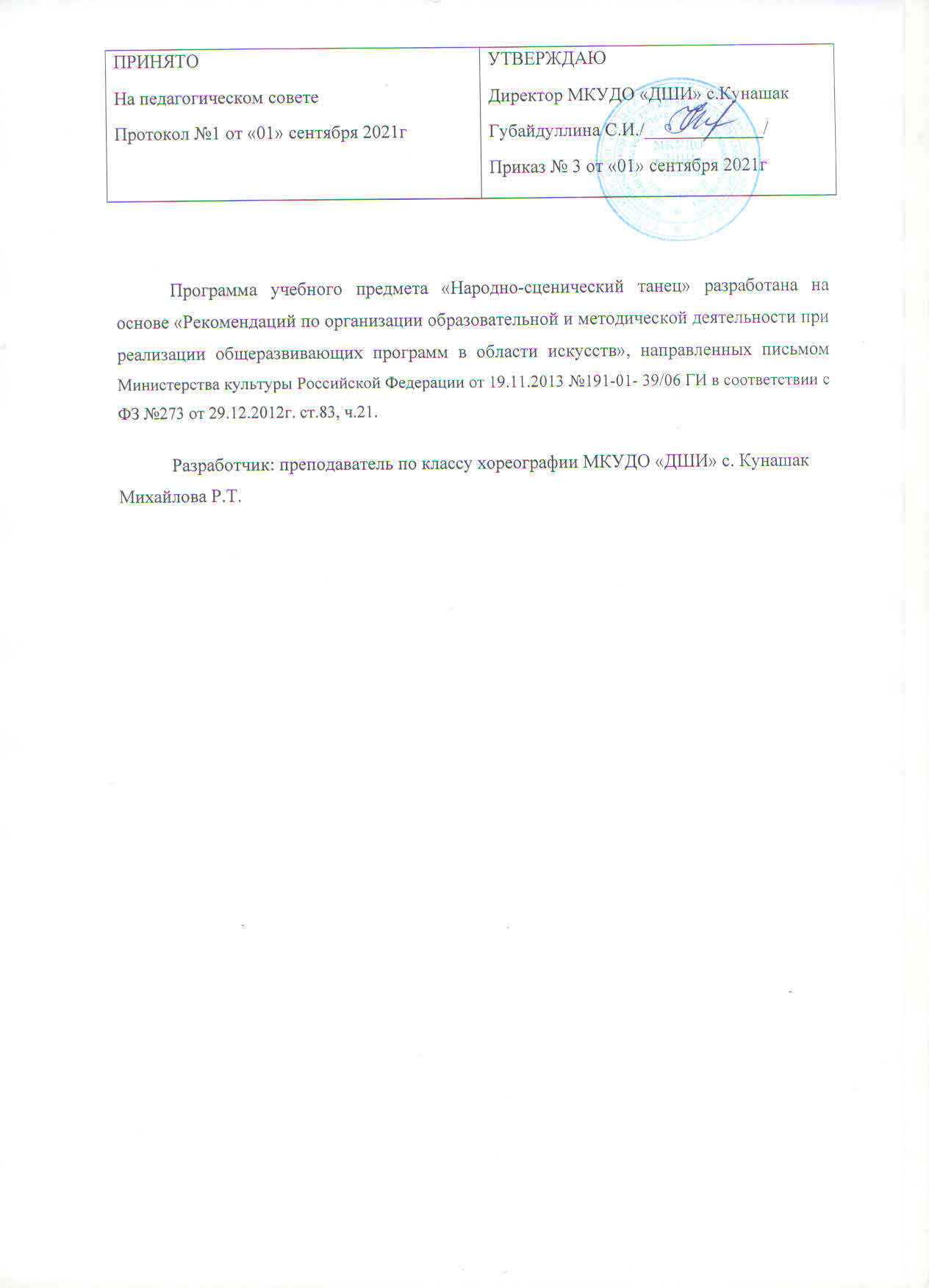 СодержаниеПояснительная запискаПрограмма учебного предмета «Народно-сценический танец» разработана на основе дополнительной общеразвивающей образовательной программы в области хореографического искусства.Учебный предмет «Народно-сценический танец» направлен на приобщение детей к музыкальному искусству, на эстетическое воспитание учащихся, на приобретение основ исполнения народного танца, а также на воспитание нравственно-эстетического отношения к танцевальной культуре народов мира.В соответствии с учебными планами общеразвивающей программы предмет «Народно-сценический танец» изучается с 3 по 5 класс (5-летний срок обучения).Содержание учебного предмета «Народно-сценический танец» тесно связано с содержанием учебных предметов «Ритмика и танец», «Гимнастика», «Подготовка концертных номеров», «Классический танец».Полученные по этим предметам знания, умения, навыки позволяют приступить к изучению экзерсиса у станка на основе русского танца. Приобретенные музыкально-ритмические навыки дают основание изучать движения с разнообразным ритмическим рисунком, как у станка, так и на середине зала.Обучение народно-сценическому танцу совершенствует координацию движений, способствует дальнейшему укреплению мышечного аппарата, развивая те группы мышц, которые мало участвуют в процессе классического тренажа. Кроме того, занятия народно-сценическим танцем позволяют учащимся овладеть разнообразием стилей и манерой исполнения танцев различных народов, в значительной степени расширяют и обогащают их исполнительские возможности, формируя особые исполнительские качества и навыки.Программа предназначена для детей с 8 до 11 лет. Срок освоения программы для детей, поступивших в образовательное учреждение в первый класс в возрасте от 6,5 до 9 лет, составляет 3 года (с 3 по 5 класс). Продолжительность учебных занятий с первого по третий годы обучения составляет 35 недель в год.Основной формой проведения уроков являются мелкогрупповые занятия преподавателя с учащимися.Цель учебного предмета:Создать условия для целостного художественно-эстетического развития личности и приобретения в процессе освоения программы танцевально-исполнительских и теоретических знаний, умений и навыков.Задачи учебного предмета:обучить основам народного танца,развить танцевальную координацию;обучить виртуозности исполнения;обучить выразительному исполнению и эмоциональной раскрепощенности в танцевальной практике;развить физическую выносливость;развить умение танцевать в группе;развить сценический артистизм;развить дисциплинированность;формировать волевые качества.Обоснованием структуры программы являются ФГТ, отражающие все аспекты работы преподавателя с учеником.Программа содержит следующие разделы:сведения о затратах учебного времени, предусмотренного наосвоение учебного предмета;распределение учебного материала по годам обучения;описание дидактических единиц учебного предмета;требования к уровню подготовки обучающихся;формы и методы контроля, система оценок;методическое обеспечение учебного процесса.Для достижения поставленной цели и реализации задач предмета используются следующие методы обучения:словесный (объяснение, разбор, анализ);наглядный (качественный показ, демонстрация отдельных частей и всего движения; просмотр видеоматериалов с выступлениями выдающихся танцовщиц, танцовщиков, танцевальных коллективов, посещение концертов и спектаклей для повышения общего уровня развития обучающегося); практический (воспроизводящие и творческие упражнения, деление целого произведения на более мелкие части для подробной проработки и последующей организации целого); аналитический (сравнения и обобщения, развитие логического мышления);эмоциональный (подбор ассоциаций, образов, создание художественных впечатлений);индивидуальный подход к каждому ученику с учетом природных способностей, возрастных особенностей, работоспособности и уровня подготовки.Предложенные методы работы в рамках общеразвивающей программы являются наиболее продуктивными при реализации поставленных целей и задач учебного предмета и основаны на проверенных методиках.Для реализации учебной программы «Народно-сценический танец» материально-техническое обеспечение включает в себя: библиотечный фонд, который укомплектован необходимой нотной и методической литературой, аудио- и видеозаписями.две учебных аудитории для мелкогрупповых занятий, которые оснащены фортепиано, музыкальным центром, зеркалами, станками, видеоаппаратурой.I. Учебно-тематический план3 класс(Первый год обучения)4 класс(Второй год обучения)II. Содержание учебного предмета3 класс(Первый год обучения)1-я четвертьI. Экзерсис у станкаПять позиций ног.Позиции и положения рук.Preparationк началу движения.Demiplies, grandpliesпо выворотным позициям (I,II,III и V) – переход из позиции в позицию путемbattementstendus. Плавное и резкое.Battementstendus– с переводом стопы раб.н. с носка на каблук, разновидность – с окончанием в plieBattementstendusjetes– с сокращением стопы раб.н. на воздух, разновидность – с plie в момент прихода рабочей ноги в позицию.Ronddejambeparterre(круг ногой по полу) – по первоначальной раскладкеПодготовка к «верёвочке» на полной стопе ( без перемены спереди и сзади)Grandsbattementsjetes(большие броски) с plie в момент броскаPortdebras.II. Экзерсис на середине залаСтепень важности изучения русского народного танца. Его связь с историей и бытом, обычаями русского народа. Запись теории в тетрадь (рисунок костюма)Русский поклон:  (простой поясной на месте) Основные положения и движения рук:ладони, сжатые в кулачки, на талии (подбоченившись),руки скрещены на груди,одна рука, согнутая в локте, поддерживает локоть другой, указательный палец которой упирается в щёку,положения рук в парах:а) держась за одну руку,б) за две,в)под руку,г)«воротца»,положения рук в круге:а) держась за руки,б) «корзиночка»,в) «звёздочка»,движения рук:а) подчёркнутые раскрытия и закрытия рук,б) раскрытия рук в сторону (ладонями наверх в 3 позицию),в) взмахи с платочком,г) хлопки в ладоши.Русские ходы и элементы русского танца:простой сценический ход на всей стопе и на полупальцах,переменный ход с фиксированием в воздухе ног поочерёдно в точкена 30-450 и  на полупальцахпеременный ход с фиксированием ноги сзади на носке на полу,переменный ход с plieна опорной ноге и вынесением работающейноги на воздух через 1 позицию ног,тройной шаг на полупальцах с ударом на четвёртый шаг всей стопой в пол,шаг с мазком каблуком и вынесением сокращённой стопы на воздухна 30-450,комбинации из основных шагов.«Припадание»:по 1 прямой позиции,вокруг себя по 1 прямой позиции и по 5 позиции,вокруг себя и в сторону.Подготовка к «молоточкам»:по 1 прямой позиции с задержкой ноги сзади,Подготовка к «моталочке»:по 1 прямой позиции — с задержкой ноги сзади, впереди,«Гармошечка»:начальная раскладка с паузами в каждом положении«лесенка»,«елочка»,«Ковырялочки»:простая, в пол простая, с броском ноги на 450 и небольшим отскоком на опорнойноге в чередовании с одинарными, двойными и тройными притопами.Подготовка к вращениям на середине зала- Умение держать точку (повороты на месте)2-я четвертьI. Экзерсис у станка1.Battementstendus – а) сplie в момент перевода стопы рабочей ноги с носка на каблукб) с plie в момент перевода стопы раб.н. с носка на каблук  и с plie в момент приведения ноги в позицию2.Battementstendusjetes – а) с опусканием рабочей ноги на каблук в моментсокращения стопы и с plie на опорной ногеRond de jambe parterre (промежуточнаяраскладка)Подготовка к веревочке с переменой раб.н.II. Экзерсис на середине зала1. Элементы белорусского танца «Лявониха» или «Крыжачок»«Лявониха»а) Степень важности изучения белорусского танца. Его связь с историей и бытом, обычаями белорусского народа. Запись теории в тетрадь (рисунок костюма)б) Основные положения рук и ногв) Основной ходг) Боковой ход (галоп)д) Повороты с отбросом ногие) Ход с подбивкой«Крыжачок»а) Притопы одинарныеб) Подскоки на двух ногах по I прямой позиции на одном местев) Тройные подскоки на двух ногах по I прямой позицииг) Простые подскоки на месте и с продвижением вперед и назадд) Основной ходе) Поочередное выбрасывание ног на каблук впередж) Присядка на двух ногах по I прямой позиции с продвижением из стороны в     сторону2. Разучивание этюда «Лявониха» или «Крыжачок»3.Элементы русского танца (разучивание комбинации на пройденные движения)4. Вращения по диагонали: «шене», «бегунец».3-я четвертьI. Экзерсис у станка1. Battementstendus – а) с многократным переводом стопы рабочей ноги с носка накаблукб) с ударом по III п. всей стопой 2. Battementstendusjetes- а) с многократным сокращением стопы на воздухб) с многократным сокращением стопы и с plie в момент ее сокращенияв) с plie в момент броска3. Разучивание каблучное4. Ronddepied (первоначальная раскладка)5. Подготовка к flic-flac6. Комбинация подготовка к веревочке7. Упражнение для бедра на полной стопе (заворот и разворот бедра)8. Выстукивание (удары целой стопой по III п. без перемены)9. Grandsbattementsjetes с сокращением стопы на воздух и с опусканием на     каблук в момент сокращенияЭкзерсис на середине зала1.Разучивание элементов украинского танцаа) Степень важности изучения украинского танца. Запись теории в тетрадь (рисунок костюма) б) «Тынок»в) «Бегунец»г) «Голубец» на месте и с продвижением в сторонуд) «Веревочка» (простая, с переступанием, в повороте)е) «Выхилястник» с «угинанием»ж) «Дорижкапростая» (припадание) с продвижением в сторону и с поворотом 2. Элементы русского танцаа) простой поясной поклон с движением правой руки к левой стороне груди, затем в 3 позицию, левая рука в подготовительном положении б) подготовка к «молоточкам» - без задержкив) «моталочка» в «чистом» видег) «гармошка» исполнение в «чистом» виде д) «ковырялочка» на 900 с активной работой корпуса и ногие) основы дробных выстукиваний:- простой притоп- двойной притоп,- в чередовании с приседанием и без него,- в чередовании друг с другом, двойными и тройными хлопками в ладоши (у мальчиков с хлопушкой),- подготовка к двойной дроби - двойная дробь - «трилистник» ж) хлопки и хлопушки для мальчиков: - одинарные,- двойные,- тройные,- фиксирующие,- скользящие (в ладоши, по бедру, по голенищу сапог).з) подготовка к присядкам и присядки:- подготовка к присядке (плавное и резкое опусканиевниз по 1 прямой и 1 позициям),- подкачивание на приседании по 1 прямой и 1 позиции,- «мячик» по 1 прямой и 1 позициям - подскоки на двух ногах,- поочередные подскоки с подъемом согнутой ноги вперед,- присядки на двух ногах,- присядки с выносом ноги на каблук,- присядки с выносом ноги в сторону на 45 градусови) Подготовка к «веревочке»:- без полупальцев, без проскальзывания - с полупальцами, с проскальзыванием - «косичка» (в медленном темпе).3. Разучивание этюд на основе русского танца4. Вращения:по диагонали- «шене»- «бегунец»- «через ножку»на месте- в припадании- на простом переступании4-я четвертьI. Экзерсис у станка1. Комбинацияplie,battementstendus, battements tendusjetes, rond de jambeиrond de pied2.Подготовка к flic-flac (промежуточная раскладка)3. Комбинация подготовка к веревочке, упражнение для бедра4. Выстукивание - без перемены и с переменой раб.н.- с двойным ударом5. Комбинация grandsbattementsjetesII. Экзерсис на середине зала1. Разучивание украинский этюд.2. Вращения 3-ей четверти.По окончании первого года обучения учащиеся должны знать и уметь:основные положения позиций рук и ног в народном танце;положение головы и корпуса во время исполнения простейших элементов русского и белорусского танца, освоение данных элементов на середине;владеть приемами: «сокращенная стопа», «скошенный подъем»;уметь ориентироваться в пространстве: у станка и на середине зала;знать движение в различных ракурсах и рисунках;уметь исполнять движения в характере русского, украинского и белорусскоготанцев;Второй год обучения1-я четвертьI. Экзерсис у станкаDemi-pliesugrand-plies по вывоотным и невыворотным позициямBattementstendus– с работой пятки опор.н.с окончанием в plieBattements tendusjetesсработойпяткиопорной ногис окончанием в plie4. Ronddejambeparterreиronddepied (законченнаяраскладка)5. Подготовка к flic-flac (c ударом всей стопой в пол)6. Разучиваниеpastortilla(развороты стоп) плавное7. Упражнение для бедра с заворотом бедра в невыворотное положение и с опусканием в VI п.с заворотом стопы к палке8. Подготовка к веревочке на п/п9. Выстукивание (удары всей стопой с заворотом стопы в невыворотноеположение)10 Разучивание плавноеdeveloppe на 90 градусов11 Battementsfondues на целой стопе на 45 градусов (первоначальная раскладка)12. Grandbattementsjetes с увеличенным размахом13. Portdebras14. Подготовка к «штопору».15. Portdebrasв сторону, назад в сочетании с движениями рук и выносом ноги      на каблук вперед и в сторону, на plie, с полурастяжками и растяжками.16. Для мальчиков:а)	подготовка к присядкам,б)	присядки с выносом ноги на каблук вперед и в сторону,в)	мячик боком к станку,г)	с выведением ноги вперед.17. «Моталочка» по первой прямой и по 5 позициям с фиксацией на паузе после броска ноги вперед и сзадиII. Экзерсис на середине залаРазучивание элементов удмуртского танца.а) Степень важности изучения украинского танца. Запись теории в тетрадь(рисунок костюма)б) Основной ходв) Различные дробиг) Основные движенияд) Вращения2. Элементы русского танцаа) Русский поклон: простой поясной с продвижением (подходом вперед и отходом назад с мягким одинарным притопом в конце);с работой рукой, платком (мягко, лирично, резко, бодро).б) Основные положения и движения:переводы рук из одного основного положения в другое:из подготовительного положения в первое основное,из первого основного положения в третье,из первого основного во второе,из третьего положения в четвертое (женское),из третьего положения в первое,из подготовительного положения в четвертое.движение рук с платочком:взмахи в положении присогнутой руки в локтевом суставе передсобой (в сторону, вверх, в 4 позиции),то же самое из положения — скрещенные руки на груди,работа руки из подготовительного положения в 1, 2 и 3 позиции,всевозможные взмахи и качания платочком,прищелкивания пальцами.Все переводы рук из одного основного положения в другое могут выполняться обеими руками одновременно или поочередно каждой рукой.Положения рук в парах:под «крендель»,накрест,для поворота в положении «окошечко»,правая рука мальчика на талии, а левая за кисть руки девочки впереди, так же за локоть.Положение рук в рисунках танца:в тройках,в «цепочках»,в линиях и в колоннах,«воротца»,в диагоналях и в кругах,«карусель»,«корзиночка»,«прочесы».в) Ходы русского танца:простой переменный ход на полупальцах,тройной шаг на полупальцах с приседанием и без него на опорнойноге и приведением другой ноги на щиколотку или у колена,шаг-удар по 1 прямой позиции (вперед и боковой приставной с ударом),шаг-удар с небольшим приседанием одновременно,шаг-мазок каблуком через 1 прямую позицию,то же самое с подъемом на полупальцах,ход с каблучка с мазком каблуком,ход с каблучка простой,ход с каблучка с проведение рабочей ноги у щиколотки, или у икры,или через положение у колена все на пружинистом полуприседании,«бегущий» тройной ход на полупальцах,простой бег по 1 прямой позиции с отбрасыванием ног назад,тройной акцентированный бег по 1 прямой позиции с отбрасыванием ног назад,бег с высоким подъемом колена вперед по 1 прямой позиции,такой же бег с различными ритмическими акцентами,комбинации с использованием изученных ходов.г) Припадания:припадания по 5 позиции в продвижении в сторону, вперед, с отходом назад, по диагонали,с двойным ударом полупальцами сзади опорной ноги.д) «Веревочка»:подготовка к «веревочке» — на высоких п/п«косыночка»,простая «веревочка» 3. Вращения:на местена п/ппяткахпо диагоналина подскокахс выносом ноги на каблук2-я четвертьЭкзерсис у станкаОтрабатывание и закрепление пройденные движенияОтрывистое или резкое developpe на 90 градусовЭкзерсис на середине залаРазучивание удмуртского этюда.Танцевальные комбинации на пройденные движения русского танца3-я четвертьЭкзерсис у станкаКомбинацияplie, battementstendu, battements tendusjetesRonddejambeparterreиrond de pied повоздухуПодготовка к   flic-flac на croiseВеревочкаКомбинация упражнения для бедра6.Разучивание ударноеpastortilleКомбинация выстукивания в русском характере (все 3 разновидности)Комбинация battementdeveloppe- плавное и резкое9. Battementsfondues на целой стопе на 45 градусов (промежуточная раскладка)10 Grandbattementsjetes с увеличенным размахом (промежуточная раскладка)II. Экзерсис на середине залаРазучивание элементов татарского танцаа) Степень важности изучения татарского танца. Запись теории в тетрадь(рисунок костюма)б) Положение рук, ногв) Ходы: - основной женский- основной мужской- женский на тройном переступании- мужской на подскоках- дробный ход- аргазинский ходг) «Брма»д) «Чануш-тру»е) «Строчка»ж) «Змейка»з) «Гармошка»и) «Чолбыр»к) дробил) присядки по VI п.2. Элементы русского танцаа) двойная «веревочка», двойная «веревочка» с выносом ноги на каблукб) «Молоточки» простые - по 5 позиции и «Моталочка» в сочетании с движениями рукв) Все виды «гармошечек»:«лесенка»,«елочка» в сочетании с pliesполупальцами с приставными шагами иприпаданиями.г) «Ковырялочка»:с отскоком и броском ноги на 30°,с броском на 600,с неоднократным переводом ноги в положении носок-каблук,то же самое с переступаниями на опорной ноге.д) Перескоки	с ноги на ногу по 1 прямой позиции:простые (до щиколотки),простые (до уровня колена),с ударом по 1 прямой позиции,двойные (до уровня колена с ударом),с продвижением в сторону.е) Перескоки по 1 прямой позиции с поочередным выбрасыванием ног вперед на каблук:простые,с двойным перебором.ж) Дробные движения:двойные притопы,тройные притопы,аналогично с прыжком и наклоном корпуса вперед, в сторону,притопы в продвижении,притопы вокруг себя,ритмические выстукивания в чередовании с хлопками, сиспользованием одинарных, двойных, тройных притопов и прихлопов,простая дробь полупальцами (на месте, в повороте и в продвижении),простые переборы каблучками,переборы каблучками и полупальцами в ритмическом рисунке,переборы каблучками и полупальцами (на месте, в повороте и продвижения с участием работы корпуса),«трилистник» с притопом,двойная дробь с притопом,двойная дробь с притопом и поворотом корпуса на 450,тройные притопы с акцентированным подъемом колена (в различных ритмических рисунках, темпах, в сочетании с мелкимипереступаниями),«горошек мелкий» — заключительный, с притопами в конце, перескок заключительный,«ключ» простой.з) Полуприсядки:простая с выносом ноги на каблук и работой рук в различныхпозициях и за голову,с отскоком в сторону и выносом ноги на каблук,с выносом ноги на 450,с выносом ноги вперед, и ударом рукой по колену,с выходом на каблуки в широкую вторую позицию,с выходом на каблуки и разворотом корпуса в сторону,с выходом на каблуки, ноги раскрыты вперед-назад,аналогично с поворотом корпуса.3. Вращения:отрабатывание вращений первого года обучения и вращения 1-ой четверти.4-я четвертьЭкзерсис у станка1. Комбинация plie, battementstendu, battementstendusjetes (включение всех видов, разновидностей), ronddejambeparterreи ronddepied, подготовка кflic-flac, подготовка к веревочке и веревочка, упражнение для бедра в характере русского, белорусского, украинского, удмуртского и татарского танца.2. Pastortille плавное и ударное3.Выстукивание – прямая дробь4.Battementdeveloppe с одним ударом пятки опор.н.5.Battementsfondues, grandbattementsjetes - комбинацииII. Экзерсис на середине зала1. Разучивание этюда на материале татарского танца2. Танцевальные комбинации на основе русского материала.3. Вращения на месте и по диагонали.По окончании второго года обучения учащиеся должны знать и уметь:грамотно исполнять программные движения у станка и на середине зала;ориентироваться в пространстве, на сценической площадке;работать в паре и танцевальными группами;основные движения русского, татарского и удмуртского танцев;манеру исполнения упражнений и характер русского, татарского, удмуртского танцев;технику исполнения вращений на середине зала и по диагонали.Третийгод обучения1-я четвертьI. Экзерсис у станка1. Grandpliesсперегибомкорпуса2. Battementstendus – выдвижение рабочей ногив сторону в обратное выворотное положение3. Каблучное – с заворотом бедра в невыворотное положение ( сковырялочкой)4. Battemetstendusjetesс pigeодинарным и двойнымна plie с работой опорной пятки5. Ronddejambeparterreиrond de piedпополус plie6. Подготовка к веревочке с прыжком7. Упражнение для бедра на п/п8. Подготовка к flic-flac по VI п. 9.Battemetsfondues на 45 градусов с подъемом на п/п10. Выстукивание – обратная дробь11.Pastortille двойное мягкое и ударное12. Battemetsdeveloppe – с двойным ударом пятки опор.н.13. Grandsbattementsjetes с подъемом на п/п в момент броскаУпражнения лицом к станку1. Подъем на полупальцы по всем позициям с работой рук.2. Подготовка к «качалочке» и «качалочка».3. Portdebrasв определенном характере, по всем направлениям, с работой рук.4. «Качалочка» простая, в раскладке.5. «Качалочка» с акцентом.6. «Качалочка» в усложненных ритмических рисунках.7. «Качалочка с выведением ноги на каблук.8.Прыжковые «голубцы»:с двух ног на две ноги (исходное положение 1 прямая позиция),тот же прыжок с двойным ударом во время прыжка,низкий «голубец» с одной ноги на одну ногу в характере украинского танца,прыжок с двух ног на одну, открывая другую ногу на каблук в сторону9.Подготовка к «сбивке», «сбивка».10. Подготовка к прыжку attitudeназад.11.Подготовка к «моталочке» с отскоком.12.Раскладка движения «ножницы» (спиной к станку и лицом) на 300, на 90013.Присядка с выносом ноги на воздух на 450 и на 900.14.Присядка с отскоком в сторону и выносом ноги на каблук и на воздух 450 и 900.15.Подготовка	к revoltade. Исходное положение — нога сзади в 4 позиции наноске.16.Опускание на колено в характере украинского танца, а также переход сколена на колено. Отработка прыжка «бедуинский».II. Экзерсис на середине зала1.Разучивание элементов молдавского танцаа) Степень важности изучения молдавского танца. Запись теории в тетрадь(рисунок костюма)б) Положение рук, ногв) Легкий бег- два видаг) Шаги с подскокамид) Боковой ход или подбивкае) Бег с одной ноги (подбивка) и прыжок по VI п.ж) Переплетающая дорожказ) Выпад одной ногой накрест другой с последующими скользящими шагами в сторонуи) Шаги с каблука навстречу друг другу2. Элементы русского танцаа) Поклон праздничный (хороводный), женский и мужской в раскладке с паузами после каждого движения.б) Основные движения руками, которые вводятся во все элементы русского танца: в ходы, припадания, «молоточки», «моталочки», «веревочки», дроби. Усложняются манипуляции с платочком:платочек натянутый за кончики, исполняются круговые движения,полуокружности перед собой вправо и влево,взмахи на вращениях из первой в третью позицию,используется большая шаль, выстраиваются рисунки танца изразвернутой, из свернутой пополам и вчетверо, треугольником шали,движения с шалью и платком обыгрываются в дуэтном танце, переплясе, кадрили, хороводах,изучаются основные положения рук в танце «Русская плясовая», «Кадриль», «Лирический хоровод».в) Виды русских ходов и поворотов:простой бытовой с поворотом, с использованием «ковырялочки», «мазков», припаданий,«боярский», с использованием приставных шагов на носок или на каблук, с отходом в сторону и выведением ноги на каблук через переступания, аналогично назад,широкий шаг-«мазок» на 450 и 900 с сокращенным подъемом, с plieина plie,боковой приставной на plieс выведением через подмену ноги на 450 и 900 в сторону,хороводный на полупальцах, мелкий, во всех возможных направлениях,переменный на всей стопе и на полупальцах, с поочередным притопом, резким или мягким в зависимости от характера танца,Ходы с каблучков:а)	простые, на вытянутых ногах,б)	акцентированные, под себя в plie,в)	с выносом на каблук вперед,боковыеприпадания по 5 и 1 прямой позициям с продвижениемвперед, с работой платком,боковыеприпадания с поворотами,припадания по линии круга с работой рук,бег на переменной смене ног и на полупальцах, с наклоненнымкорпусом,бег с соскоком в первую прямую позицию и тройным ускореннымбегом,повороты на беге, вправо, влево, в парах, с использованием притопов и вынесением ноги на каблук,повороты с выносом ноги на каблук, приемом shame, приемом перескок (высокий),тройные боковые переступания (с ударом, с выносом ноги на каблук),повороты с «ковырялочкой»,повороты с «молоточками»,повороты приемом «каблучки», «поджатые»,повороты на тройном беге, с использованием «молоточков», «моталочек».г) «Веревочки»:простая в повороте,двойная в повороте,с выносом на каблук и переступанияминеоднократными с продвижением и с «ковырялочкой» без закрытия в позицию,всевозможные ритмические рисунки в движении, с использованием «косичек», «закладок», боковых: вперед и назад от опорной ноги, как на всей стопе, так и на полупальцах, с отскоком и перескоками.д) «Ковырялочки»:простые,в повороте на 900, со сменой ног,с отскоком и продвижением вперед,с отскоком и большим броском на 900,в сочетании с различными движениями русского танца,воздушные на 300, 450, 900,в поворотах, на вращениях трюкового характера с чередованиеммелких и средних по амплитуде движений русского танца.3. Вращения:на месте- по VI п.по диагонали«шене»комбинированныена подскоках2-я четвертьЭкзерсис у станка1. Комбинации у станка в характере русского, белорусского, украинского, удмуртского, татарского, молдавского танца.2. Отрабатывание и закрепление пройденных движений.3. Выстукивание – прямая и обратная дробь4. Battemetsdeveloppe с двойным ударом5. Grandsbattementsjetes с подъемом на п/п и demi-plies в момент броскаII. Экзерсис на середине зала1. Разучивание этюд на основе молдавского танца.2. Танцевальные комбинации на основе русского материала3. Вращения. 3-я четвертьЭкзерсис у станка1. Комбинация plies2. Battementstendus по VI п. с переводом стопы раб.н. на ребро каблука3. Каблучное – комбинация4. Battemetstendusjetes – сквозныеброски5. Ronddejambeparterre и ronddepied с подворотом опорной пятки по полу6. Веревочка обратная7. Комбинация упражнение для бедра на п/п8. Flic-flac со скачком на опорной ноге9. Battemetsfondues на 90 градусов на целой стопе10 Выстукивание в характере испанского танца – чередование ударов стопой и п/п по III п. с одним ударом11.Pastortille двойное мягкое и ударное с подъемом на п/п12. Комбинация grandsbattementsjetesII. Экзерсис на середине зала1.Разучивание элементов итальянского танцаа) Степень важности изучения итальянского танца. Запись теории в тетрадь(рисунок костюма)б) Ход вперед balloneв) Ход с emboite назадг) Pasechappe с tirbouchon и с поворотомд) Ход вперед по диагоналие) Прыжки на arabecquesж) Выбрасывание ноги с каблука на носокз) Glissadegetteи) Движение рук с тамбурином: - удары пальцами с тыльной стороной ладони- мелкие непрерывные движения кистью «трель»2. Элементы русского танцаа) «Моталочки»:простая,простая в повороте по четвертям круга, на 900 с использованиембросков ноги приемом jetesс вытянутым и сокращенным подъемом,с перекрестным отходом назад или в позу,с остановкой в 5 позицию на полупальцах,с использованием переступаний через положение retereпри помощи «веревочек», подскоков, в различных ритмических рисунках и чередованием позиций,в трюковых диагональных вращениях.б) «Гармошечки»:простая на вытянутых ногах и на demiplie, с работой рук черезвторую, третью позицию плавно и резко,в повороте, в диагональном рисунке с руками,в различных ритмических рисунках с выносом ноги на каблук вперед назад в диагональное направление,с чередованием приставных шагов, с pasdegaje, в характере «Камаринской» для мальчиков, «Барыни» для девочек.в) Припадания:боковые с двойным ударом спереди,вокруг себя по два, по четыре припадания, по четвертям круга.г) Перескоки и «подбивки»:перескоки в повороте,перескоки с ноги на ногу с одинарным и двойным ударом неоднократные удары на отскоке по первой прямой позиции,поочередное выбрасывание ног на каблук вперед, на месте, вокруг себя по четвертям круга, с отходом назад,подбивка «голубец», на месте и с переступанием д) Дробные выстукивания:двойная дробь с подскоком на рабочей ноге и мазком другой ногой,синкопированные проскальзывания с приведением ноги на retereуколена невыворотно,соскоки вправо, влево по первой прямой позиции на месте на две ноги одновременно,соскоки с ударом рабочей ногой в невыворотное и выворотноеположение перед опорной ногой:е) неоднократные удары,ж) с притопом и сменой левой и правой ног,двойная дробь с «ускорением»,двойная дробь с притопами и разворотами корпуса,двойная дробь с отскоком под себя и приведением другой ноги кикроножной мышце,«ключ» с использованием двойной дроби.з) Присядки:присядка с «ковырялочкой»,присядка с ударом по голенищу, по ступне спереди и сзади,подскоки по 1 позиции из стороны в сторону с хлопками передсобой,«гусиный шаг»,«ползунок» вперед и в сторону на пол.и) Прыжки:прыжок с поджатыми перед грудью ногами на месте,прыжок с согнутыми от колена ногами и ударами по голенищам,прыжок с ударами по голенищу спереди,«лягушка».3. Вращения:на местес поджатыми ногамина двойной дробипо диагоналис «моталочкой»на дробяхпо кругу«шене»«бегунец»4-я четвертьI. Экзерсис у станка1. Отрабатывание выученных движений и различных комбинаций на основе пройденных народностей.2. Battemetsfonduesна90 градусов нап/п3. Выстукивание в характере испанского танца – чередование ударов стопой и п/п по III п. с двумя ударамиII. Экзерсис на середине зала1. Разучивание этюда на материале итальянского танца «Тарантелла»2. Танцевальные комбинации на основе русского материала3. Вращения.По окончании третьего года обучения учащиеся должны знать и уметь:исполнять технически сложные движения у станка и на середине зала;передавать в движении сложные ритмические рисунки русского, итальянского, молдавского танцев;усвоение и дальнейшее развитие ансамблевого исполнения;ориентироваться в пространстве во время движения танцевальных комбинаций и этюдных форм;правильно пользоваться деталями костюма, атрибутикой: ленточки, веночки, платочки, шапки, корзинки, бубны и т.д.;продолжать добиваться в ансамбле выразительности и виртуозности исполнения движений.III.Требования к уровню подготовки обучающихсяУровень подготовки обучающихся является результатом освоения программы учебного предмета «Народно-сценический танец», который определяется формированием комплекса знаний, умений и навыков, таких, как:знание рисунка народно-сценического танца, особенностей взаимодействия с партнерами на сцене;знание балетной терминологии;знание элементов и основных комбинаций народно-сценического танца;знание особенностей постановки корпуса, ног, рук, головы, танцевальных комбинаций;знание средств создания образа в хореографии;знание принципов взаимодействия музыкальных и хореографических выразительных средств;умение исполнять на сцене различные виды народно-сценического танца, произведения учебного хореографического репертуара;умение исполнять народно-сценические танцы на разных сценических площадках;умение исполнять элементы и основные комбинации различных видов народно-сценических танцев;умение распределять сценическую площадку, чувствовать ансамбль, сохранять рисунок при исполнении народно-сценического танца; умение понимать и исполнять указания преподавателя; умение запоминать и воспроизводить текст народно-сценических танцев;навыки музыкально-пластического интонирования; а также знание исторических основ танцевальной культуры, самобытности и образности танцев нашей страны и народов мира;знание канонов исполнения упражнений и танцевальных движений народно-сценического танца в соответствии с учебной программой;владение техникой исполнения программных движений, как в экзерсисах, так и в танцевально-сценической практике;использование и владение навыками коллективного исполнительского творчества;знание основных анатомо-физиологических особенностей человека; применение знаний основ физической культуры и гигиены, правил охраны.IV. Формы и методы контроля, система оценокОценка качества реализации программы "Народно-сценический танец" включает в себя текущий контроль успеваемости, промежуточную и итоговую аттестацию обучающихся.Успеваемость учащихся проверяется на различных выступлениях: контрольных уроках, экзаменах, концертах, конкурсах, просмотрах к ним и т.д.Текущий контроль успеваемости обучающихся проводится в счет аудиторного времени, предусмотренного на учебный предмет.Промежуточная аттестация проводится в форме контрольных уроков, зачетов.Контрольные уроки и зачеты в рамках промежуточной аттестации проводятся на завершающих полугодие учебных занятиях в счет аудиторного времени, предусмотренного на учебный предмет. Итоговая аттестация проводится в форме выпускных экзаменов.По итогам выпускного экзамена выставляется оценка «отлично», «хорошо», «удовлетворительно», «неудовлетворительно».Для аттестации обучающихся создаются фонды оценочных средств, которые включают в себя методы контроля, позволяющие оценить приобретенные знания, умения и навыки.По итогам исполнения программы на контрольном уроке и экзамене выставляется оценка по пятибалльной шкале:Данная система оценки качества исполнения является основной. Фонды оценочных средств призваны обеспечивать оценку качества приобретенных выпускниками знаний, умений и навыков, а также степень готовности учащихся выпускного класса к возможному продолжению профессионального образования в области музыкального искусства.При выведении итоговой (переводной) оценки учитывается следующее:оценка годовой работы ученика;оценка на экзамене;другие выступления ученика в течение учебного года.Оценки выставляются по окончании каждой четверти и полугодий учебного года.V. Методическое обеспечение учебного процессаВ работе с учащимися преподаватель должен следовать принципам последовательности, постепенности, доступности, наглядности в освоении материала. Весь процесс обучения должен быть построен от простого к сложному и учитывать индивидуальные особенности ученика: интеллектуальные, физические, музыкальные и эмоциональные данные, уровень его подготовки.При работе над программным материалом преподаватель должен опираться на следующие основные принципы:целенаправленность учебного процесса;систематичность и регулярность занятий;постепенность в развитии танцевальных возможностей учащихся;строгая последовательность в процессе освоения танцевальной лексики и технических приемов танца.Урок по народно-сценическому танцу состоит из трех частей:Экзерсис у станка.Экзерсис на середине класса.Работа над этюдами, построенными на материале русского танца и танцев народов мира.Преподавание народно-сценического танца заключается в его поэтапном освоении, которое включает ознакомление с историей возникновения и ходом развития техники народно-сценического танца, практической работой у станка и на середине зала, работой над этюдами и освоении методики танцевальных движений.Список литературыЗаикин Н. Фольклорный танец и его сценическая обработка.- Орел, Труд, 1999Заикин Н., Заикина Н. Областные особенности русского народного танца. - Орел, «Труд», 1999,1 том; 2 том - Орел, 2004Зацепина К., Климов А. Народно-сценический танец.- М., 1976Климов А. Основы русского народного танца.- М.: Искусство, 1981Ткаченко Т. Народный танец. - М.: Искусство, 1967Ткаченко Т. Народные танцы. - М.: Искусство, 1974Дополнительная литератураБурнаев А. Мордовский танец. Саранск, 2002Богданов Г. Русский народный танец. М., 1995Власенко Г. Танцы народов Поволжья. - Самара: СГУ,1992Гербек, Г. Характерный танец: настоящее и будущее. // Советский балет, 1990: № 1Корлева З. Хореографическое искусство Молдавии. - Кишинев, 1970Курбет В., Ошурко Л. Молдавский танец. - Кишинев,1967Ласмаке М. Латышские народные танцы. Рига, 1962Мальми В. Народные танцы Карелии. - Петрозаводск, 1977Моисеев И. Голос дружбы. // Советский балет, 1983: № 5Степанова Л. Танцы народов России. - М.: Советская Россия, 1969Уральская В. Поиски и решения.- М.: Искусство, 1974 12	Хворост И. Белорусские народные танцы.- Минск, 1976 12.Чурко Ю. Белорусский народный танец.- Минск, 1970Пояснительная записка……………………………………………………………………..4Учебно-тематический план……………………………………………………………..6Содержание учебного предмета.……………………………………………………......8Требования к уровню подготовки обучающихся………………………………….....29Формы и методы контроля, система оценок………………………………………….30Методическое обеспечение учебного процесса……………………………………...32Список литературы………………………………………………………………………….33№п/пНаименование раздела, темыВид учебного занятияОбщий объем времени (в часах)Общий объем времени (в часах)№п/пНаименование раздела, темыВид учебного занятияМаксимальная учебная нагрузкаАудиторные занятияРаздел I. Теоретическая частьРаздел I. Теоретическая частьРаздел I. Теоретическая частьРаздел I. Теоретическая частьРаздел I. Теоретическая часть1.1Истоки возникновения и развития народной хореографииЛекция111.2Терминология народно-сценического танцаЛекция111.3Особенности русского танцаЛекция221.4Ансамбль танца «Березка»Урок-беседа111.5Особенности белорусского танцаЛекция22Раздел II. Практическая частьРаздел II. Практическая частьРаздел II. Практическая частьРаздел II. Практическая частьРаздел II. Практическая часть2.1Экзерсис у станкаУрок22222.22.2.1Экзерсис на середине зала:Русский танецУрок14142.2.2Белорусский танецУрок12122.3Подготовка к вращениям на середине залаУрок552.4Танцевальные этюдыУрок882.5Контрольные урокиУрок22Итого:Итого:Итого:7070№п/пНаименование раздела, темыВид учебного занятияОбщий объем времени (в часах)Общий объем времени (в часах)№п/пНаименование раздела, темыВид учебного занятияМаксимальная учебная нагрузкаАудиторные занятияРаздел I. Теоретическая частьРаздел I. Теоретическая частьРаздел I. Теоретическая частьРаздел I. Теоретическая частьРаздел I. Теоретическая часть1.1Ансамбль им. И. МоисееваУрок-беседа221.2Особенности украинского танцаЛекция221.3Особенности татарского танцаЛекция221.4Ансамбль танца «Казань»Урок-беседа11Раздел II. Практическая частьРаздел II. Практическая частьРаздел II. Практическая частьРаздел II. Практическая частьРаздел II. Практическая часть2.1Экзерсис у станка на материале русского танцаУрок15152.2Движения, изучаемые лицом к станкуУрок662.32.3.1Экзерсис на середине зала:Русский танецУрок10102.3.2Украинский танецУрок10102.3.3Татарский танецУрок12122.4Танцевальные этюдыУрок882.5Контрольные урокиУрок22Итого:Итого:Итого:7070ОценкаКритерии оценивания выступления5 («отлично»)технически качественное и художественно осмысленное исполнение, отвечающее всем требованиям на данном этапе обучения;4 («хорошо»)отметка отражает грамотное исполнение с небольшими недочетами (как в техническом плане, так и в художественном);3 («удовлетворительно»)исполнение с большим количеством недочетов, а именно: неграмотно и невыразительно выполненное движение, слабая техническая подготовка, неумение   анализировать свое исполнение, незнание методики исполнения изученных движений и т.д.;2 («неудовлетворительно»)комплекс недостатков, являющийся следствием нерегулярных занятий, невыполнение программы учебного предмета;«зачет» (без отметки)отражает достаточный уровень подготовки и исполнения на данном этапе обучения.